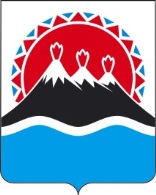 МИНИСТЕРСТВОСОЦИАЛЬНОГО БЛАГОПОЛУЧИЯ И СЕМЕЙНОЙ ПОЛИТИКИ КАМЧАТСКОГО КРАЯ(Министерство социального благополучия)________________________________________________________________________________ПРИКАЗ[Дата регистрации] № [Номер документа]-Нг. Петропавловск-КамчатскийО внесении изменений в приказ Министерства социального благополучия и семейной политики Камчатского края от 16.05.2022 № 355-п «Об утверждении порядка функционирования социального сервиса «Социальный МФЦ» В целях уточнения отдельных положений приказа Министерства социального благополучия и семейной политики Камчатского края от 16.05.2022 № 355-п «Об утверждении порядка функционирования социального сервиса «Социальный МФЦ»ПРИКАЗЫВАЮ:Внести в приказ Министерства социального благополучия и семейной политики Камчатского края от 16.05.2022 № 355-п «Об утверждении порядка функционирования социального сервиса «Социальный МФЦ» следующие изменения:в приложении 1:а) пункт 2 части 5 признать утратившим силу;б) приложение к Порядку функционирования социального сервиса «Социальный МФЦ» признать утратившим силу;приложение 2 изложить в редакции согласно приложению к настоящему приказу.Настоящий приказ вступает в силу после дня его официального опубликования.Приложение к приказу Министерства социального благополучия и семейной политики Камчатского края от [Дата регистрации] № [Номер документа]-Н«Приложение 2 к приказу Министерства социального благополучия и семейной политики Камчатского края от 16.05.2022 № 355-п»Перечень краевых государственных автономных учреждений социальной защиты, на базе которых осуществляется функционирование социального сервиса «Социальный МФЦ»И.о. Министра социального благополучия и семейной политики Камчатского края[горизонтальный штамп подписи 1]   Ю.О. Горелова№ п/пНаименование учреждения1.Краевое государственное автономное учреждение социальной защиты «Комплексный центр социального обслуживания населения Петропавловск-Камчатского городского округа»2.Краевое государственное автономное учреждение социальной защиты «Комплексный центр социального обслуживания населения Усть-Камчатского района»